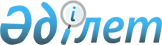 Некоторые вопросы государственных учреждений Комитета национальной безопасности Республики КазахстанПостановление Правительства Республики Казахстан от 12 апреля 2002 года N 422
      Правительство Республики Казахстан постановляет: 
      1. Переименовать государственное учреждение "Следственный изолятор Департамента Комитета национальной безопасности Республики Казахстан по городу Алматы и Алматинской области" в государственное учреждение "Следственный изолятор Департамента Комитета национальной безопасности Республики Казахстан по городу Алматы" (далее - Учреждение). 
      2. Комитету национальной безопасности Республики Казахстан (по согласованию) в установленном законодательством Республики Казахстан порядке: 
      1) обеспечить государственную перерегистрацию Учреждения в органах юстиции; 
      2) принять иные меры, вытекающие из настоящего постановления. 
      3. Утратил силу постановлением Правительства РК от 30.01.2017 № 28.


      4. Настоящее постановление вступает в силу со дня подписания. 
      Премьер-Министр 
      Республики Казахстан  
					© 2012. РГП на ПХВ «Институт законодательства и правовой информации Республики Казахстан» Министерства юстиции Республики Казахстан
				